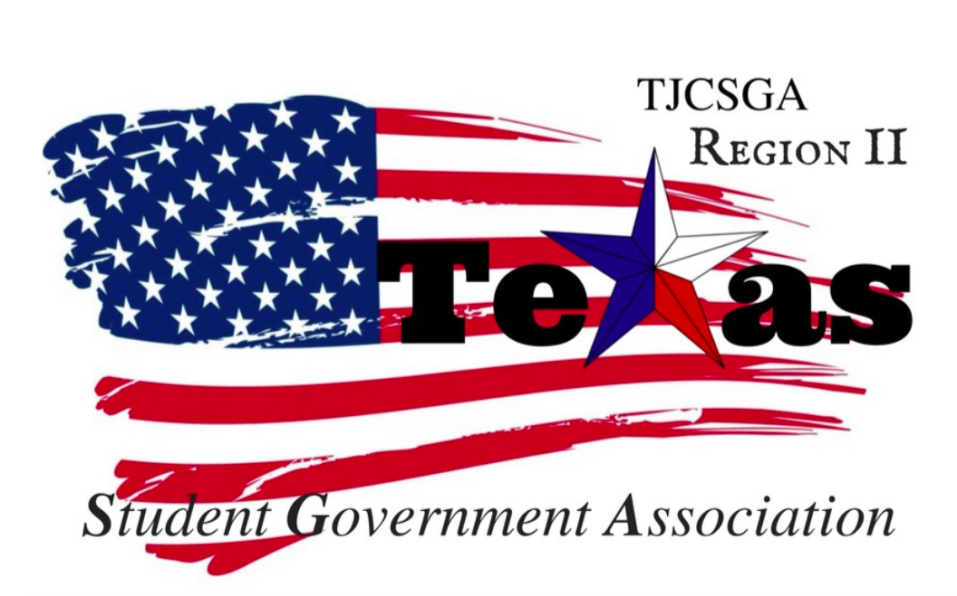 TJCSGA Region II Presidents' Council Special MeetingWednesday, January 17th, 2018. DCCCD Office1601 South Lamar Street, Dallas TX 75215I. Introductions (photographs if permissible)II. Club Funding- When talking about club funding we have seen that clubs and organizations do not have much funding or any at all.Many of the clubs spend much of their time fundraising which is only permitted two per month by the school.When fundraising they are competing with other clubs on campus which makes the profit gain much less because the campus is bombarded with fundraisers.The lack of money time and hard work spent the fundraising is ridiculous only to make half or even less of what you spent on the fundraiser back.Chancellor May- Phi Theta Kappa was given a substantial amount of money. With the money that Phi Theta Kappa was given, we looked at the data, and we saw a double graduation rate in the Phi Theta Kappa members than any other organization. With these funds, we wanted to increase Phi Theta Kappa enrollment of students. We wanted to knock down any barriers students may have trying to get into Phi Theta Kappa. There will be a push that Phi Theta Kappa is to be moved to the academic side of the college.The main of everything being done is to focus on the success of the student and educational importance.All student engagement is important. Dr.May wants to get more of a sense of what is going on on the campus. The colleges do not take a profit from the bookstore from learning materials like textbooks. District office gave the colleges power over their budget.District office set aside 2 million dollars for the colleges to use. With this money, it could be used for the student life budget and clubs and organizations.This was given three years ago.There is a meeting that is going to be going on next week discussing the budget for the next year. There will be something set up for everyone to see happens to the budget. They are willing to work with us so we as students can see and what is being done with the actual money in the budget We strive to provide opportunities for success. We have the support from chancellor may. We are not charged fees like other colleges like  for the dart pass and other things like such. We are still are working with Dart. We are trying to make the system better with Dart and try to make it possible for a year long pass.III. College Day at Austin - DCCCD Day – The date has not been set yet. We wanted to have a DCCCD day in the capital. We wanted to have something on a local level with our representatives. We want to keep the momentum and the conversation going on the issues that we are having. We want to make it possible for DCCCD to come to the capital on the day on our own. On the off day years, we can set up something with the legislatives on the local level. IV. SGA Presidents' Council   A. Recurring meeting with Chancellor –  We want to work on having a semester meeting wanted to be in works.They want to have the students perspective on things.  This will be a meeting about the issues that we are having and working on getting a budget for the clubs and organizations. The meeting will be held in the spring and the fall. This will be a regularly recurring thing.   B. Meet with Board of Trustees – The meeting will take place in late spring in May. There will be two meeting this May 1st and the May 16st. We can also do April 3rd.  The April meeting will be in the works.V. Open Floor- The subway is the five-year contract. We do open it up, so we have people bid on the school.They just redid the vending contact, and the prices will be going up.It is really hard to find someone to come every one of the campuses. They are going to be offering more than just sandwiches. We will be having other things like food trucks come in. They would love more variety. They are trying to get the subway to offer some other things. Long-Term, we are working on partnerships with retail development.Funding for jobs at the DCCCD for international students. There are some limitations. But in Congress, they are working on expanding work-study opportunities.The data that Northlake has taken they will be sent to Chancellor May. We are looking for more funding not only for the clubs and organizations but the athletics also. We want to create more transparency all along the District. Chancellor May has been looking at the needs of the students like things of Dart and the North Texas Bank and having more space at the campuses. We are going to expanding mental health with UNT also. Dallas county promise will be expanding with over 100 more high schools.They are projecting 12 universities to getting an education debt free. They are also going to be focusing on child care and education. Roadside assists for the travel cars for the campuses will be in the works. As a district, we will be doing more bulk buying the vehicles with the police department.In the next coming year, we are looking at the space within the colleges. We are going to be looking at the way we use space.They are going to be looking into more classes that take place on Friday’s and Saturday’s and making the classes discounted in the future that take place on these days. They are looking at the ways to utilize these days and taking advantage of this time.There has been way good data from the eight-week courses. The students are more likely to pass the classes.So more eight-week course are going to be in the works also.VI. Questions from Chancellor May to Region II Presidents Council